第18回　音声言語障害１．発声が起こるのはどこか。1つ選べ。　　　 a　鼻腔　　　 b　口腔　　　 c　咽頭　　　 d　喉頭　　　 e　食道２．他の動物と比べ、ヒト成人で、特徴的な部位はどれか。１つ選べ。　　　 a　上咽頭　　　 b　中咽頭　　　 c　下咽頭　　　 d　喉頭蓋　　　 e　ＵＥＳ３．器質性構音障害の原因はどれか。2つ選べ。 　　　 a　聴覚障害　　　 b　不正咬合　　　 c　脳性麻痺　　　 d　発達障害　　　 e　鼻咽腔閉鎖不全症４．運動障害性構音障害はどれか。２つ選べ。　　　 a　脳性麻痺　　　 b　聴覚障害　　　 c　口唇口蓋裂　　　 d　Parkinson病　　　 e　鼻咽腔閉鎖不全症５．「KA」の発音が不明瞭な摂食嚥下障害の患者で、最も障害を受ける機能はどれか。１つ選べ。　　　 a　捕食機能　　　 b　咀嚼機能　　　 c　食塊機能　　　 d　嚥下口腔相　　　 e　嚥下咽頭相６．／TA／の発音が不良であると、障害を受けやすいのはどれか。３つ選べ　　　 a　おしつぶし機能　　　 b　食塊形成機能　　　 c　嚥下口腔期　　　 d　嚥下咽頭期　　　 e　嚥下食道期７．／PA／の発音が不良であると、障害を受けやすいのはどれか。１つ選べ　　　 a　捕食機能　　　 b　食塊形成機能　　　 c　嚥下口腔期　　　 d　嚥下咽頭期　　　 e　嚥下食道期　　　{総合講義6年･摂食嚥下療法学【通全】}８．舌根の運動が不良になったとき、最も影響される発音はどれか。 1つ選べ。　　　 a　カ　　　 b　サ　　　 c　タ　　　 d　ナ　　　 e　パ９．舌接触補助床により改善する構音はどれか。1つ選べ。　　　 a　カ行　　　 b　タ行　　　 c　ハ行　　　 d　マ行　　　 e　パ行10．写真の装置はどれか。１つ選べ。 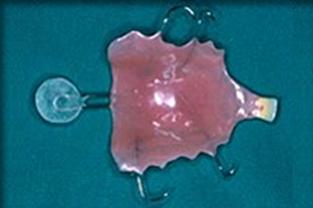 　　　 a　PAP　　　 b　PLP　　　 c　Hotz床　　　 d　口蓋閉鎖床　　　 e　スピーチエイド11．写真の検査法はどれか。１つ選べ。 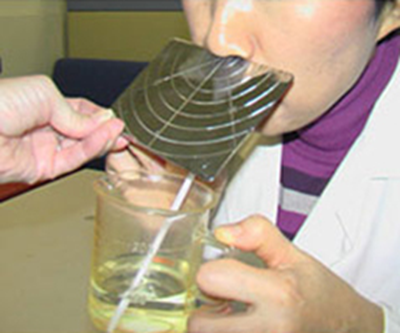 　　　 a　発話明瞭度検査　　　 b　ブローイング検査　　　 c　エレクトロパラトグラフィー　　　 d　最長発声持続時間の測定　　　 e　オーラルディアドコキネシス12．「パ」、「タ」、「カ」あるいは「パタカ」をできるだけ速く行わせる検査法はどれか。１つ選べ。 　　　 a　ブローイング検査　　　 b　発話明瞭度検査　　　 c　エレクトロパラトグラフィー　　　 d　オーラルディアドコキネシス　　　 e　最長発声持続時間（MPT）の測定13．６８歳の女性。嚥下困難感を主訴に来院した。精密検査の結果PLPの装着を決定した。嚥下機能の改善と合わせて改善が期待できるのはどれか。1つ選べ。　　　 a　開鼻音　　　 b　湿性ラ音　　　 c　擦過音障害　　　 d　破裂音障害　　　 e　タッピング音障害14．　68歳の女性。1週前に上下顎全部床義歯を装着したが、カ行の発音障害を訴えて来院した。カ音発音時のパラトグラムを別に示す。修正が必要な部位はどれか。1つ選べ。 　　　 a　口蓋皺襞の形状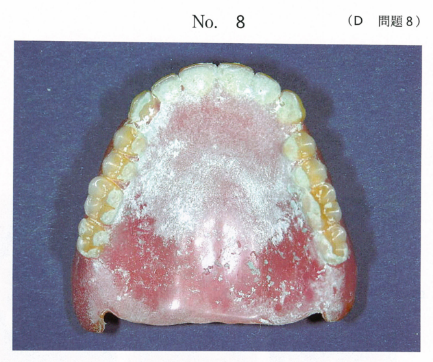 　　　 b　義歯床後縁部の厚径　　　 c　義歯床後縁の設定位地　　　 d　小臼歯部研磨面の豊隆　　　 e　前歯部人工歯の排列位置